Павлодар қаласының білім беру бөлімі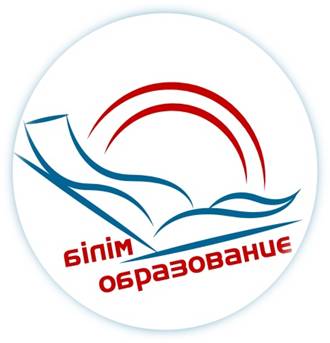 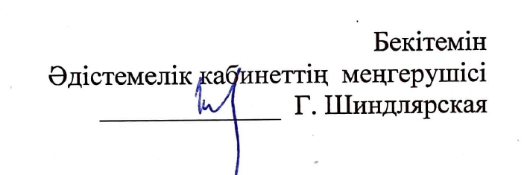 ҚАЛАЛЫҚ СЕМИНАР БАҒДАРЛАМАСЫ«Мектепке дейінгі ұйымдағы инклюзивті білім беру» инклюзивті білім беруді іске асыратын педагогтар ЖОБАСЫ«Балабақшадағы инклюзивті тәжірибені тиімді дамыту шарты ретінде мұғалімдердің командалық өзара әрекеті»ПРОГРАММА ГОРОДСКОГО СЕМИНАРАПРОЕКТ «Инклюзивное образование в дошкольной организации»для педагогов дошкольных организаций образования,реализующих инклюзивное образование «Командное взаимодействие педагогов – как условие эффективного развития инклюзивной практики в детском саду»Павлодар қ., 2022, қазанӨткізілу күні: 26.10.2022, 10.00-11.00Семинарды ұйымдастырушы: КМҚК«Павлодвр қ. № 104 сәбилер бақшасы» Шарипова Марина Бейсембайевна,, Павлодар қ. №104 сәбилер бақшасының әдіскері Тіркеу: 9.30 – 9.45Форматы: конференцияМодератор: Рахымжанова К.М., Павлодар қ. білім беру бөлімінің әдіскеріСеминардың мақсаты: ерекше білім беру қажеттіліктері бар мектеп жасына дейінгі балаларды оқытуды жүзеге асыруда мұғалімдердің бір-бірімен өзара әрекеттесуге дайындығын қалыптастыруДата проведения: 26.10.2022, 10.00-11.00Организатор семинара: КГКП «Ясли-сад № 104» , Шарипова Марина Бейсембаевна, методист  ясли-сада № 104 г.ПавлодараРегистрация: 9.30 – 9.45 Формат: конференция Модератор: Рахымжанова К.М., методист отдела образования г. ПавлодараЦель семинара: формирование у педагогов готовности к взаимодействию друг с другом в реализации обучения детей дошкольного возраста с особыми образовательными потребностями.10.00-10.05Кіріспе сөз семинар бағдарламасымен танысуРахымжанова Кундыз Муратхановна,Павлодар қаласы білім беру бөлімінің әдіскеріСеминарға қатысушылардың сөз сөйлеуіСеминарға қатысушылардың сөз сөйлеуіСеминарға қатысушылардың сөз сөйлеуі10.05-10.15.Мектепке дейінгі санаторлық  ұжымда инклюзивті білімді іске асырудың кешенді тәсілі«Павлодар қ. №49 санаторлық сәбилер-бақшасы»  КМҚК Педагог-психологы – Березовская Наталья Олеговна, музыка жетекшісі – Дворцевая Оксана Григорьевна10.15-10.25Ерекше білім беруге қажетті балалармен жұмыстағы нейрожаттығу әдістерін қолдануы«Павлодар қаласы №3 сәбилер-бақшасы» КМҚК тәрбиешісі –Аужанова Екатерина Александровна10.25-10.35Мектепке дейінгі ұжымдардағы ерекше білім беруге қажетті балалармен жұмыстардағы тар мамандардың өзара іс әрекеттері«Павлодар қаласы 104 сәбилер бақшасы» КМҚК педагог-психологы-Чурсина Арина Юрьевна. КӨРМЕ КӨРМЕ КӨРМЕ10.35-10.40Семинар тақырыбы бойынша материалдар көрмесіШарипова Марина Бейсембайевна «Павлодар қаласы  №104 сәбилер бақшасы» КМҚК әдіскері10.40-10.50Қатысушылармен диалог. Семинар бойынша ұсыныстарРахымжанова Кундыз МуратхановнаПавлодар қ. білім беру бөлімінің әдіскері10.50-11.00Рефлексия.Семинар қатысушылары10.00-10.05Вступительное слово знакомство с программой семинараРахымжанова Кундыз Муратхановна, методист отдела образования г.ПавлодараВыступление участников семинараВыступление участников семинараВыступление участников семинара10.05-10.15.Комплексный подход  в реализации инклюзивного  образования в санаторной дошкольной организации      Березовская Наталья Олеговна педагог – психолог,Дворцевая Оксана Григорьевна              музыкальный рук-ль. КГКП «Санаторный ясли-сад № 49 г.Павлодара»10.15-10.25Использование методов нейрогимнастики в работе с детьми ООПАужанова Екатерина Александровна  воспитатель КГКП «Ясли-сад № 3 г. Павлодара»10.25-10.35Взаимодействие узких специалистов при работе с детьми ООП в ДОЧурсина Арина Юрьевна педагог – психолог   КГКП «Ясли-сад № 104 г.Павлодара»ВЫСТАВКАВЫСТАВКАВЫСТАВКА10.35-10.40Выставка материалов по теме семинараШарипова Марина Бейсембайевна методист  КГКП «Ясли – сад № 104 г. Павлодара»10.40-10.50Диалог с участниками. Рекомендации  по семинаруРахымжанова Кундыз Муратхановна, методист отдела образования г.Павлодара10.50-11.00Рефлексия.Участники  семинара